2016税务师考试《税法（一）》高频考点：税法的原则【内容导航】1.税法基本原则2.税法适用原则【考频分析】考频：★★★★★复习程度：理解掌握本考点。本考点属于单选和多选的常设考点，在2015年度、2014年度均出现过单项选择题。【高频考点】税法的原则
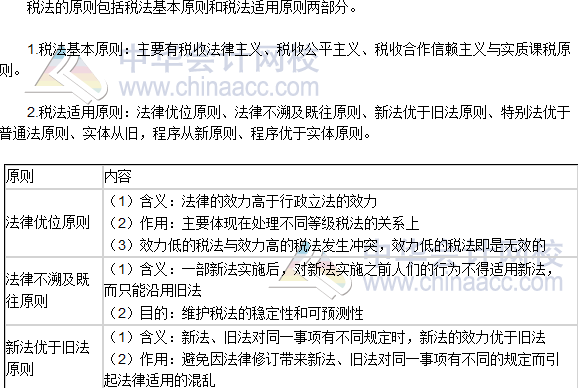 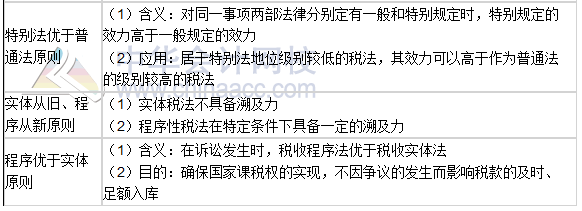 2016税务师考试《税法（一）》高频考点：税法的效力与解释【内容导航】1.税法的效力2.税法的解释【考频分析】考频：★★★★复习程度：理解掌握本考点。本考点属于单项选择题和多项选择题的常设考点，在2012、2011年度出现过单项选择题。【高频考点】税法的效力与解释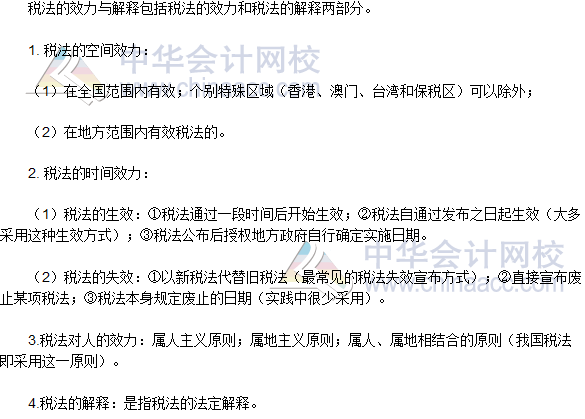 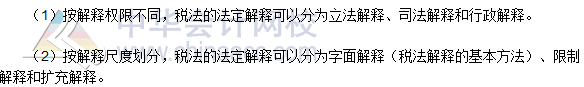 2016税务师考试《税法（一）》高频考点：税收实体法要素【内容导航】1.纳税义务人和课税对象2.税率3.减税、免税4.纳税环节和纳税期限【考频分析】考频：★★★★★复习程度：掌握本考点。本考点属于单项选择题和多项选择题的常设考点，近五年客观题中均有考核。【高频考点】税收实体法要素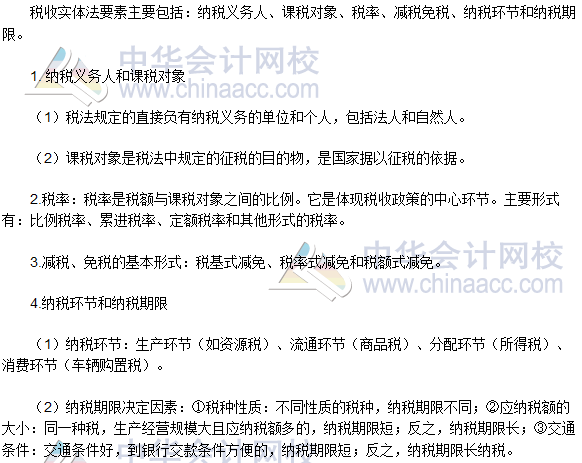 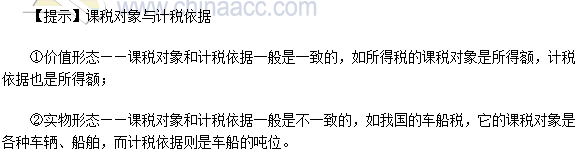 2016税务师考试《税法（一）》高频考点：税收立法【内容导航】1.税收立法的主体2.税收法律、税收法规与税务规章3.税收规范性文件【考频分析】考频：★★★复习程度：掌握本考点。本考点在2013年出现过单选和多选、2015年出现过多项选择题。【高频考点】税收立法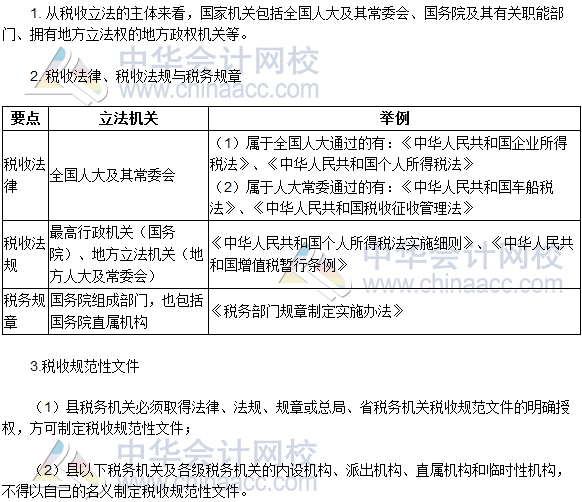 